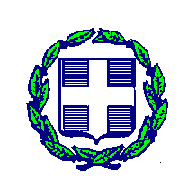 ΦΟΡΗΤΑ ΚΑΙ ΣΤΑΘΕΡΑ ΠΥΡΟΣΒΕΣΤΙΚΑ ΜΕΣΑ & ΣΥΣΤΗΜΑΤΑ ΠΑΜΘ & ΠΕ ΡΟΔΟΠΗΣ 2021ΠΡΟΣΑΡΤΗΜΑ ΣΤΟ ΕΝΤΥΠΟ ΟΙΚΟΝΟΜΙΚΗΣ ΠΡΟΣΦΟΡΑΣΗ ΠΡΟΣΦΟΡΑ ΙΣΧΥΕΙ ΓΙΑ ΕΚΑΤΟΝ ΕΙΚΟΣΙ (120) ΗΜΕΡΕΣΚΟΜΟΤΗΝΗ ……/……/2021Ο ΠΡΟΣΦΕΡΩΝΥπογραφή & ΣφραγίδαΑ/ΑΠΕΡΙΓΡΑΦΗ ΤΙΜΗ ΑΝΑ ΤΕΜΑΧΙΟΑΣΥΝΤΗΡΗΣΗ 1Πυροσβεστήρας ξηράς κόνεως (PA) 50kg2Πυροσβεστήρας ξηράς κόνεως (PA) 25kg 3Πυροσβεστήρας ξηράς κόνεως (PA) 12kg 4Πυροσβεστήρας ξηράς κόνεως (PA)  6kg 5Πυροσβεστήρας ξηράς κόνεως (PA)  3kg 6Πυροσβεστήρας ξηράς κόνεως (PA)  1kg 7Πυροσβεστήρας CO2  5kg 8Πυροσβεστήρας CO2  2kg  9Πυροσβεστήρας CO2  45kg10Πυροσβεστήρας ξηράς κόνεως 12kg οροφής  11Μόνιμα συστήματα φιαλών CO2 – Inergen – Πυρανιχνευτών – Πινάκων κατάσβεσηςΒΑΝΑΓΟΜΩΣΗ1Πυροσβεστήρας ξηράς κόνεως (PA) 25kg 2Πυροσβεστήρας ξηράς κόνεως (PA) 12kg 3Πυροσβεστήρας ξηράς κόνεως (PA)  6kg 4Πυροσβεστήρας ξηράς κόνεως (PA)  3kg 5Πυροσβεστήρας ξηράς κόνεως (PA)  1kg 6Πυροσβεστήρας CO2  5kg 7Πυροσβεστήρας CO2  2kg  8Πυροσβεστήρας ξηράς κόνεως 12kg οροφής  ΓΥΔΡΑΥΛΙΚΗ ΔΟΚΙΜΗ1Φιάλες ξηράς κόνεως (ΡΑ)2Φιάλες CO2ΔΠΡΟΜΗΘΕΙΑ1Μπαταρία 12V7Ah  (αντικατάσταση στους πίνακες πυρανίχνευσης)2Πυροσβεστήρας CO2  5kg  (αντικατάσταση ακατάλληλων)3Πυροσβεστήρας ξηράς κόνεως (PA)  6kg  (αντικατάσταση ακατάλληλων)